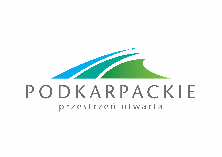 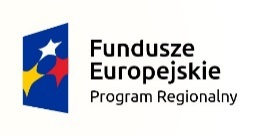 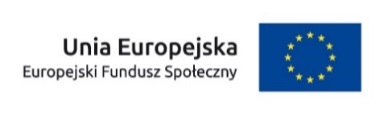 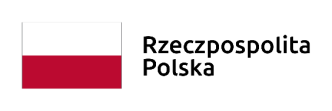 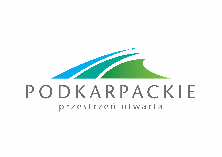 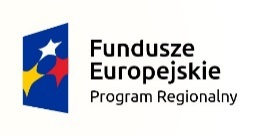 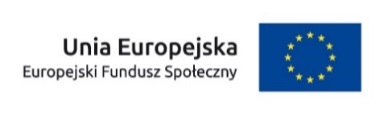 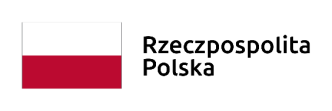 Aneks nr 1do Regulaminu udziału w projekcie Środowiskowe Centrum Pomocy Psychologicznej i Wsparcia w Jaśle wraz z Planem Rekrutacji§1Beneficjent zmienia brzmienie treści §4 ust. 4 lit. d tiret 2 na następujące: - w przypadku osób korzystających ze świadczeń z pomocy społecznej, osób, o których mowa w ustawie o zatrudnieniu socjalnym, osób przebywających w pieczy zastępczej lub opuszczających pieczę zastępczą, rodziny przeżywających trudności w pełnieniu funkcji opiekuńczo-wychowawczych, osób nieletnich, wobec których zastosowano środki zapobiegania i zwalczania demoralizacji, członków gospodarstw domowych sprawujący opiekę nad osobą z niepełnosprawną, osób potrzebujących wsparcia w codziennym funkcjonowaniu, osób bezdomnych lub dotkniętych wykluczeniem z dostępu do mieszkań, osób korzystających z PO PŻ, rodziny osób niepełnosprawnych zamieszkujących wspólne gospodarstwo domowe – zaświadczenie z Ośrodka Pomocy Społecznej (w przypadku osób, które korzystają z pomocy ośrodka pomocy społecznej). W przypadku osób, które spełniają kryteria grupy docelowej, o których mowa w §3 ust. 1 niniejszego regulaminu, a nie korzystają z pomocy ośrodka pomocy społecznej, potwierdzenie spełnienia przesłanki przynależności do grupy docelowej następuje na podstawie oświadczenia złożonego w formularzu rekrutacyjnym oraz dodatkowego oświadczenia (załącznik nr 8 do Regulaminu). W takim przypadku niezbędne będzie również złożenie w treści oświadczenia informacji o nie korzystaniu kandydata z pomocy i wsparcia ośrodka pomocy społecznej. Beneficjent zastrzega sobie również prawo do żądania dodatkowych dokumentów potwierdzających spełnienie kryterium kwalifikowalności. §2Wprowadza się załącznik nr 8 do Regulaminu, o treści wynikającej z załącznika do niniejszego Aneksu. §3Aneks wchodzi w życie z dniem podpisania i obowiązuje  do czasu zakończenia realizacji Projektu.Załącznik nr 8  do Regulamin udziału w Projekcie„Środowiskowe Centrum Pomocy Psychologicznej i Wsparcia w Jaśle”wraz z planem rekrutacjiOświadczenieJa, niżej podpisany/a ................................................................... (imię i nazwisko), zamieszkały/a……………………………………………………………………………………………………... (adres zamieszkania), PESEL: …………………………………………………. oświadczam, że spełniam kryteria kwalifikowalności uczestnictwa w projekcie, o których mowa w §3 Regulaminu udziału w Projekcie „Środowiskowe Centrum Pomocy Psychologicznej i Wsparcia w Jaśle” wraz z planem rekrutacji. Oświadczam, że spełniam co najmniej jedną z poniższych przesłanek (zaznaczyć właściwe):jestem osobą kwalifikującą się do objęcia wsparciem pomocy społecznej, tj. spełniam min. jedną z przesłanek określonych w art. 7 ustawy z dnia 12.03.2004 r. o pomocy społecznej, tj.:ubóstwo;sieroctwo;bezdomność;bezrobocie;niepełnosprawność;długotrwała lub ciężka choroba;przemoc w rodzinie;potrzeba ochrony ofiar handlu ludźmi;potrzeba ochrony macierzyństwa lub wielodzietności;bezradność w sprawach opiekuńczo-wychowawczych i prowadzenia gospodarstwa domowego, zwłaszcza w rodzinach niepełnych lub wielodzietnych;trudność w integracji cudzoziemców, którzy uzyskali w Rzeczypospolitej Polskiej status uchodźcy, ochronę uzupełniającą lub zezwolenie na pobyt czasowy udzielone w związku z okolicznością, o której mowa w art. 159 ust. 1 pkt 1 lit. c lub d ustawy z dnia 12 grudnia 2013 r. o cudzoziemcach;trudność w przystosowaniu do życia po zwolnieniu z zakładu karnego;alkoholizm lub narkomania;zdarzenie losowe i sytuacja kryzysowa;klęska żywiołowa lub ekologiczna.jestem jedną z osób, o której mowa w art. 1 ust. 2 ustawy z dn. 13.06.2003r. o zatrudnieniu socjalnym (zakreślić poniżej jaką),jestem osobą nieletnią, wobec której zastosowano środki zapobiegania i zwalczania demoralizacji i przestępczości zgodnie z ustawą z dn. 26.10.1982r.  o postępowaniu w sprawach nieletnich,jestem członkiem gospodarstwa domowego sprawującym opiekę nad osobą z niepełnosprawnością. Oświadczam, że jeden z członków rodziny nie pracuje ze względu na konieczność sprawowania opieki nad osobą z niepełnosprawnością,jestem osobą z rodzin osób niepełnosprawnych, zamieszkujących wspólne gospodarstwo domowe,inne wynikające z kryterium grupy docelowej: ………………………………………………………………………………………………………………………………………………………………………………………………………………………………………………………………………………………………………………….Jednocześnie oświadczam, że nie korzystam z pomocy i wsparcia ośrodka pomocy społecznej.Uprzedzony/a o odpowiedzialności karnej z art. 233 Kodeksu Karnego za złożenie nieprawdziwego oświadczenia lub zatajenie prawdy,  oświadczam, że wyżej wymienione dane są zgodne z prawdą.                                              …........................................................                   ….......................................................                                                                                             (podpis)                        (data)